         Aurora’s Degree & PG College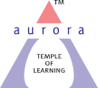            (Accredited by NAAC with 'B++' grade)              Chikkadpally, Hyderabad- 500020        Department of Computer ScienceEVENT REPORTOBJECTIVE: The objective is to raise awareness and promote privacy and data protection best practices among individuals, particularly in the context of safeguarding their personal information online and in social networking.BRIEF ABOUT THE EVENT: Every January 28th International Data Privacy Day is celebrated by Department of Computer Science to  empower individuals and business to respect privacy, safeguard data and enable trust as Millions of people are unaware of and uninformed about how their personal information is being used, collected or shared in our digital society. This year we have celebrated Data Privacy Day by conducting online session for first year students highlighting every Act related to privacy. Session started at 2:00 PM. Total of 140 students have actively attended the session and it continued for 1 hr followed by Question and Answer session at the end.OUTCOME: Students actively attended the event and gained knowledge with deeper insights into protection of data.PHOTOGRAPH: 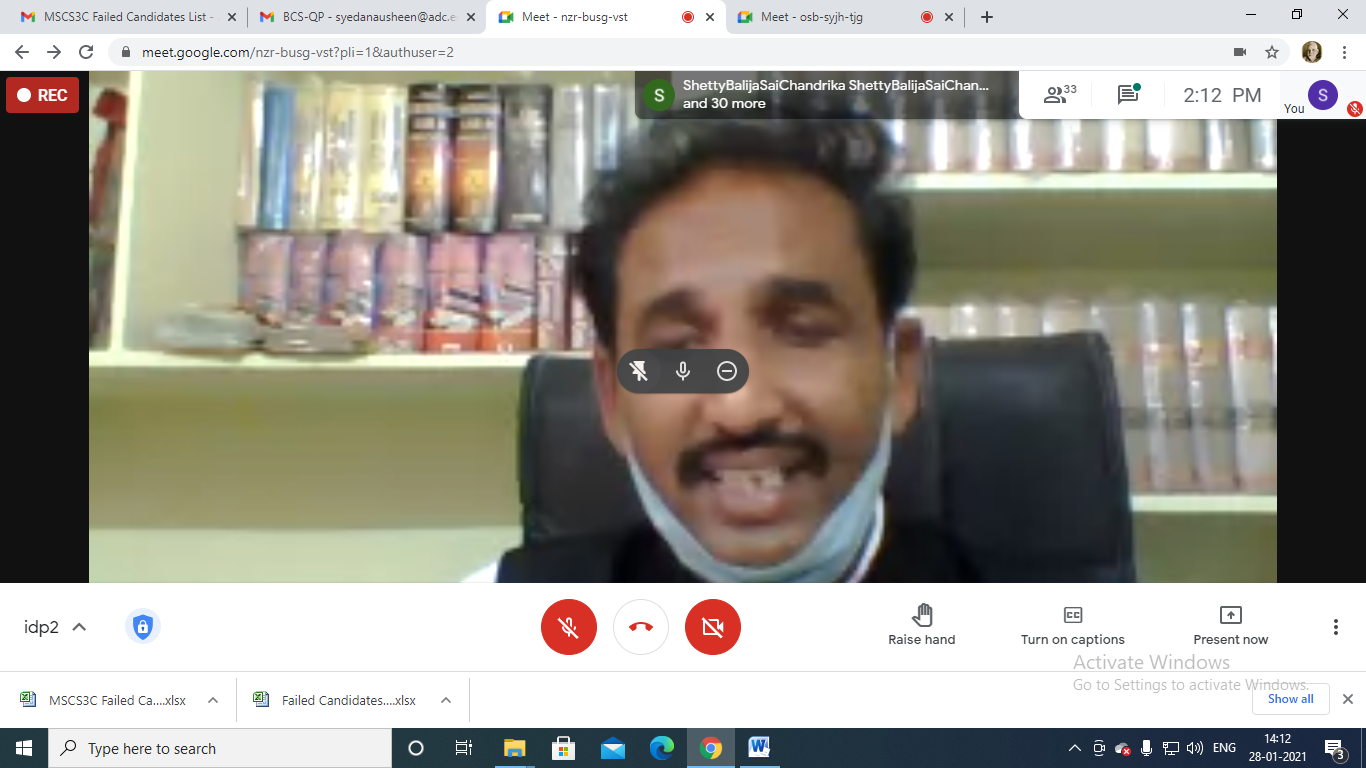 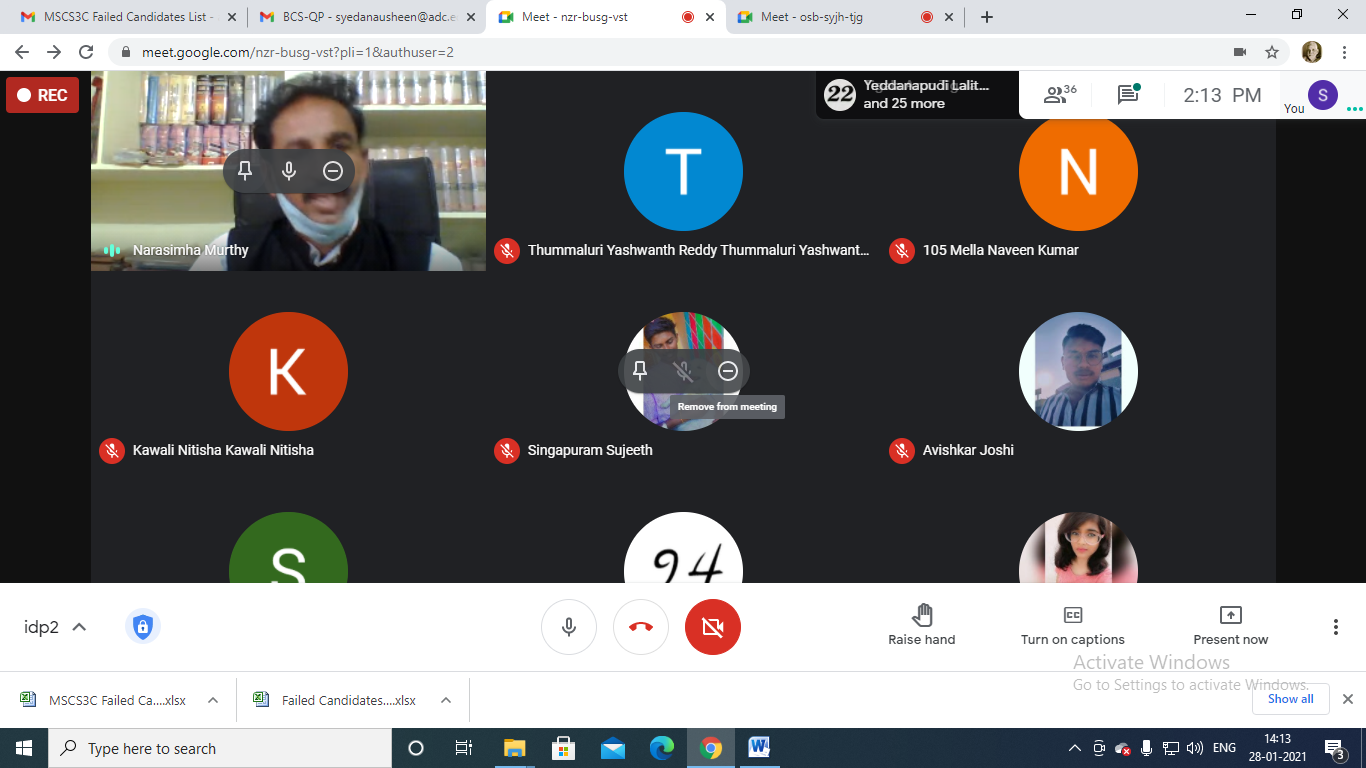 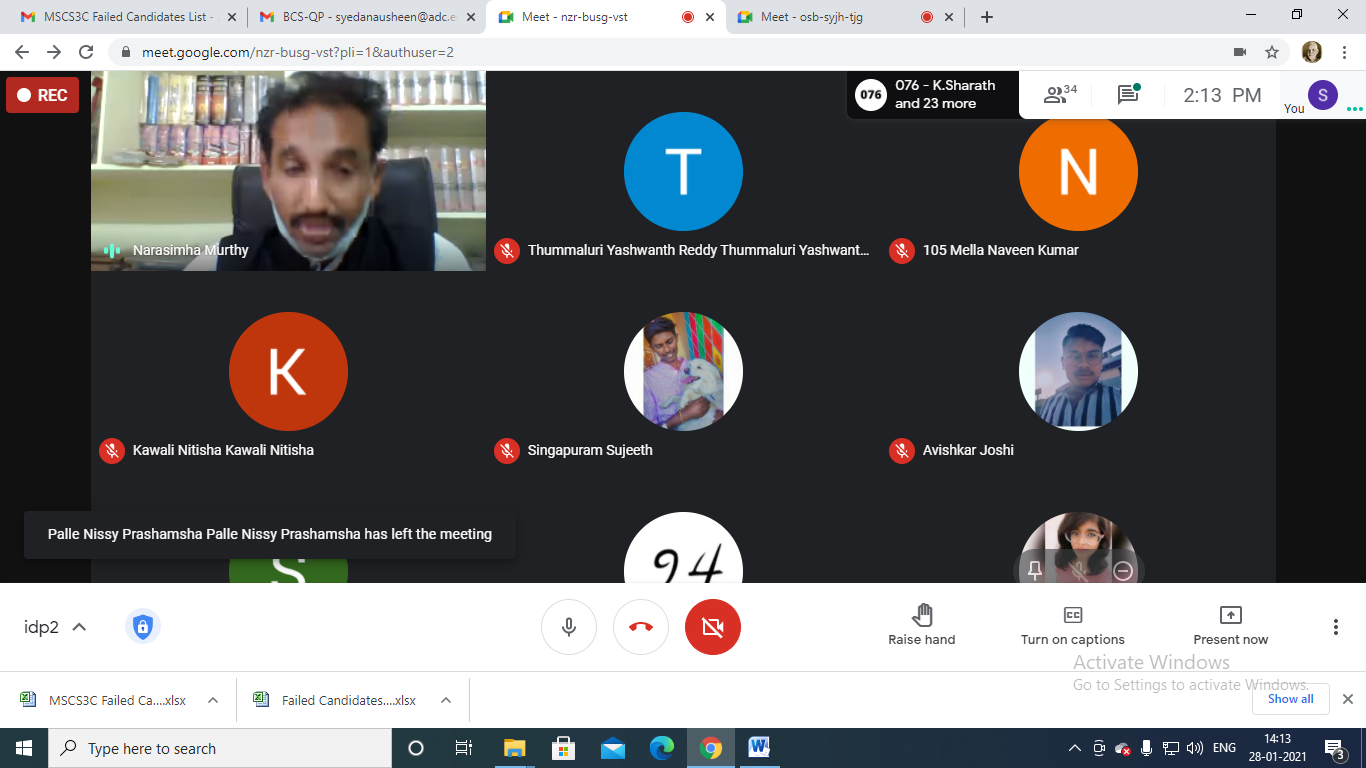 DETAILED REPORTList of the participants:PHOTOGRAPH: EVENT TITLEData Privacy DayTYPE OF EVENTDepartmentFACULTY INCHARGESyeda NausheenDEPARTMENTComputer ScienceDATE28-01-2021VENUEOnline (Google Platform)TARGET AUDIENCEFirst year studentsName of the participantGroupAlekhya BulusuMSDSPathan Sayeed basha khan MSDSAbdul AzharuddinMSDSS. RahulMSDSGubba srilekhaMSDSRanjith Kumar ReddyMSDSJaya Prakash ReddyMSDSPalle Santhosh ReddyMSDSMahankali VishalMSDSAlekhya Anand TummaMSDSDudekula Kalyan BabuMSDSKaruna TataMSDSThallapelli Akash GoudMSDSKalwa AshrithaMSDSShanigarapu  yugenderMSDSAnapuram sanjayMSDSY Lalitha Nityasree MSDSRangam ParthivMSDSCh.vyshnaviMSDSMannanMSDSG.jahnaviMSDSMantri Ravi TejaMSDSChattipelli Rajashekar ReddyMSDSSai Ram ReddyMSCSPadal ArchithaMSCSV.Ajay kumarMSCSSunkari ShreyaMSCSAkash mehtraMSCSB.savya MSCSB.shravana kumariMSCSBaddula SravaniMSCSkashyap bharadwajMSCSPooja jangidMSCSAdhu Shiva PavanMSCSB.naga tejaMSCSArun Teja ChariMSCSsai pradeep reddyMSCSP NavaneethaMSCSTula BhavaniMSCSManav HalnureMSCSR HasithaMSCSMahesh mahiMSCSVudiga sanjay MSCSG.prasanna sravaniMSCSK. raginiMSCSK.shruthiMSCSSai AdithyaMSCSG. Anunya reddyMSCSB. Kishore ReddyMSCSP. NithinMSCSM.DhanishMSCSA.likhith MSCSN.saideepMSCSMohit kumarMSCSP.PraveenMSCSS.SakethMSCSS.pragnyaMSCSMohammed Althaf.MSCSPrateek JoshiMSCSAmar DasMSCSSandhya choudharyMSCSP.VaishnaviMSCSJay Kumar PandeyMSCSSunkari ShreyaMSCSSwathi kumariMSCSParas RupaniMSCSD veerender KumarMSCSPurmishetty SrujanMSCSD Karthik KumarMSCSAppagalla VasaviMSCSS SudharshanMSCSPoloju Sai KiranMSCSArkathala LikhithMSCSkashyap bharadwajMSCSA.TanishqMSCSR.maheshMSCSP.Bhanu TejaMSCSG.Nayan Raj YadavMSCSVudiga sanjayMSCSJalli VenkateshMSCSG Aarthi GoudMSCSGoutham Raj DharmiMSCSS SudharshanMSCSG. AnunyaMSCSManav HalnureMSCSS.sakethMSCSV.Ajay kumarMSCSBadrinadhMSCSJala sanjayMSCSNamal LingrajMSCSA TrinathMSCSB. Sri AnjaniMSCSChevella Sai NikhilMSCSR.BhavaniMSCSJ.ManikantaMSCSS.sai neeteshMSCSNagaram durga prasadMSCSRahul BiraderMSCSBhaskarMSCSS.Sujeeth MSCSAvishkar JoshiMSCSC. Mounika yadavBBA1BP.VaishnaviMSCSA TrinathMSCSG. SanjayMSCSB.suchithraMSCSSale NagalaxmiMSCSS. PriyankaB. Com applicationTigala ArunMSCSJ.ManikantaMSCSP vidhyaMSCSRohith  AndolMSCSK.sharath MSCSAvishkar Joshi MSCSP Sri sai Abhinav MSCSNayakuni KarthikMSCSKaran RajMSCS